【大学日语（1）】【College Japanese（1）】一、基本信息课程代码：【2020336】课程学分：【4】面向专业：【本科】课程性质：【通识教育必修课】开课院系：外国语学院日语系使用教材：教材【《中日交流标准日本语》（初级∙上），（中国）人民教育出版社、（日本）光村图书出版社株式会社合作编写，人民教育出版社】参考书目【《新版中日交流标准日本语初级同步练习》，人民教育出版社】【《新版中日交流标准日本语初级词汇手册》，人民教育出版社】【《新日本语能力考试N5语法（解说篇）》，刘文照·海老原博，华东理工大学出版社】课程网站网址：暂无先修课程：【无】二、课程简介《大学日语（1）》是面向外国语学院本科专业学生开设的一门专业特色课程，教授入门和基础阶段的日语基础知识，通过听说读写译的基本训练，掌握日语基础知识、基本技能以及日语学习策略。课程教学任务是培养学生具有一定的日语阅读能力，初步的听说写译能力等初步的日语综合运用能力，使学生能以日语为工具，获取专业所需要的信息，并为今后继续学习日语打下基础。本课程要求学生掌握日语的发音和正确书写假名；掌握一定数量的日语汉字和单词，理解和掌握基本句型和语法，能进行简单的寒暄语和日常日语会话。三、选课建议本课程为全校本科专业第二外语课程。四、课程目标/课程预期学习成果五、课程内容   六、评价方式与成绩撰写人：    系主任审核签名：   审核时间：2021.9.7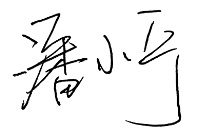 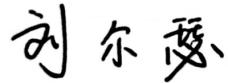 序号课程预期学习成果课程目标（细化的预期学习成果）教与学方式评价方式1L0312掌握正确的发音，能够使用日语进行交流与表达。五十音图发音练习，汉译日联系，设定简单场景进行会话练习发音正确；汉译日用词、语法正确2L0331了解日本文化、社会和风土人情，认识中日文化差异。教授语言过程中讲解与课文内容相关的中日社会文化方面的差异了解中日在风土人情以及文化等方面的差异3L0511在集体活动中能主动担任自己的角色，与其他成员密切合作，共同完成任务。确定主题，分组设计简单会话场景及内容各成员角色适当、会话内容合理、无用词和语法错误4L0812理解其他国家历史文化，有跨文化交流能力。理解日本历史文化，能用简单的日语交流使用正确的日语单元内容知识点（运用）难点能力要求理论课时实践课时1入门单元发音和文字日语“五十音图”是日语学习的基础，要求学生必须熟练掌握。日语与汉语和英语发音不同，在一个音节内没有高低变化，是通过音节之间的高低变化来表示不同的含义。“五十音图”及浊音、拗音的数量较多，很多假名比较相似，学生极易混淆，需要利用课堂和课下的时间进行巩固。学生在学习日语发音是需要克服母语和英语的影响，需要保证一定的课上指导和课下练习的时间。1、了解日语发音的特征2、掌握五十音图的正确发音和书写62第１单元小李赴日掌握指示代词的用法；掌握几种常用寒暄语的用法；掌握存在句的用法；能用正确的语音和语调朗读课文。助词的用法日语中的谓语省略1、掌握每课的单词、语法；2、要求学生运用正确的语音和语调朗读课文；3、背诵并能灵活运用课文实用场景对话。143第２单元小李的公司生活一①1、掌握动词作谓语的叙述句的用法；2、掌握动词作谓语的陈述句的表现形式；3、掌握动宾词组的用法；4、掌握授受动词「あげる」「もらう」的用法。5、能用正确的语音和语调朗读课文。1、助词重叠的用法2、「で」和「に」的区别3、授受动词「もらう」的用法4、在公司或客人家里要告辞时的说法；服务行业的用语1、掌握每课的单词、语法；2、要求学生运用正确的语音和语调朗读课文；3、背诵并能灵活运用课文实用场景对话。144第3单元小李在箱根1、掌握形容词、形容动词的用法；2、掌握几种常用副词的用法；3、掌握比较句的用法；4、能用正确的语音和语调朗读课文。1、形容词、形容动词的用法；2、日语对象语。1、掌握每课的单词、语法；2、要求学生运用正确的语音和语调朗读课文；3、背诵并能灵活运用课文实用场景对话。145第4单元小李的公司生活一②掌握数量词的用法；2、掌握动词的连用形的变化以及用法3、掌握形容词的连用形的变化以及用法4、能用正确的语音和语调朗读课文。1、数量词使用的语言习惯2、口语中动词连用形的使用3、动词的て形、祈使句1、掌握每课的单词、语法；2、要求学生运用正确的语音和语调朗读课文；3、背诵并能灵活运用课文实用场景对话。146期末复习2总评构成（1+X）评价方式占比1期终线上闭卷考试60%X1闭卷线上随堂测试15%X2闭卷线上随堂测试10%X3闭卷线上随堂测试15%